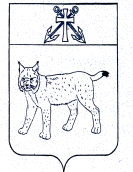 АДМИНИСТРАЦИЯ УСТЬ-КУБИНСКОГОМУНИЦИПАЛЬНОГО ОКРУГАПОСТАНОВЛЕНИЕс. Устьеот 26.02.2024                                                                                                           № 340                                                                                                                                                                                                                                                                                                                                                                                 	На основании Федерального закона от 6 октября 2003 года № 131-ФЗ «Об общих принципах организации местного самоуправления в Российской Федерации», закона Вологодской области от 5 октября 2006 года № 1501-ОЗ «О наделении органов местного самоуправления муниципальных районов, муниципальных округов и городских округов Вологодской области отдельными государственными полномочиями в сфере регулирования цен (тарифов)», приказа Департамента топливно-энергетического комплекса и тарифного регулирования Вологодской области от 26 декабря 2023 года N 242 «Об утверждении порядка государственного регулирования тарифов на регулярные перевозки пассажиров и багажа автомобильным транспортом и городским наземным электрическим транспортом по регулируемым тарифам на территории Вологодской области», ст. 42 Устава округа администрация округаПОСТАНОВЛЯЕТ:Установить тариф на перевозки пассажиров и багажа автомобильным транспортом на муниципальном маршруте Устье-Лесозавод - за одну поездку за одного пассажира в размере 50 рублей 00 копеек.2. Тариф действует по истечении десяти дней после дня его официального опубликования.3. Организации, осуществляющей пассажирские перевозки, производить перевозку пассажиров в соответствии с условиями муниципального контракта на выполнение работ, связанных с осуществлением регулярных перевозок пассажиров и багажа, автомобильным транспортом по регулируемым тарифам на муниципальном маршруте Устье-Лесозавод. 4. Контроль за исполнением настоящего постановления оставляю за собой.5. Настоящее постановление вступает в силу со дня его официального опубликования.Об установлении тарифа на перевозки пассажиров и багажа автомобильным транспортом на муниципальном маршруте «Устье-Лесозавод»Глава округа                                                                                      И.В. Быков